1.8. Структура внеурочной деятельности определяется целями и задачами общеобразовательной школы, количеством и направленностью реализуемых программ организации внеурочной деятельности и включает в себя деятельность в рамках общешкольного и классного коллективов, дополнительных образовательных модулей, в рамках коррекционно-развивающей работы.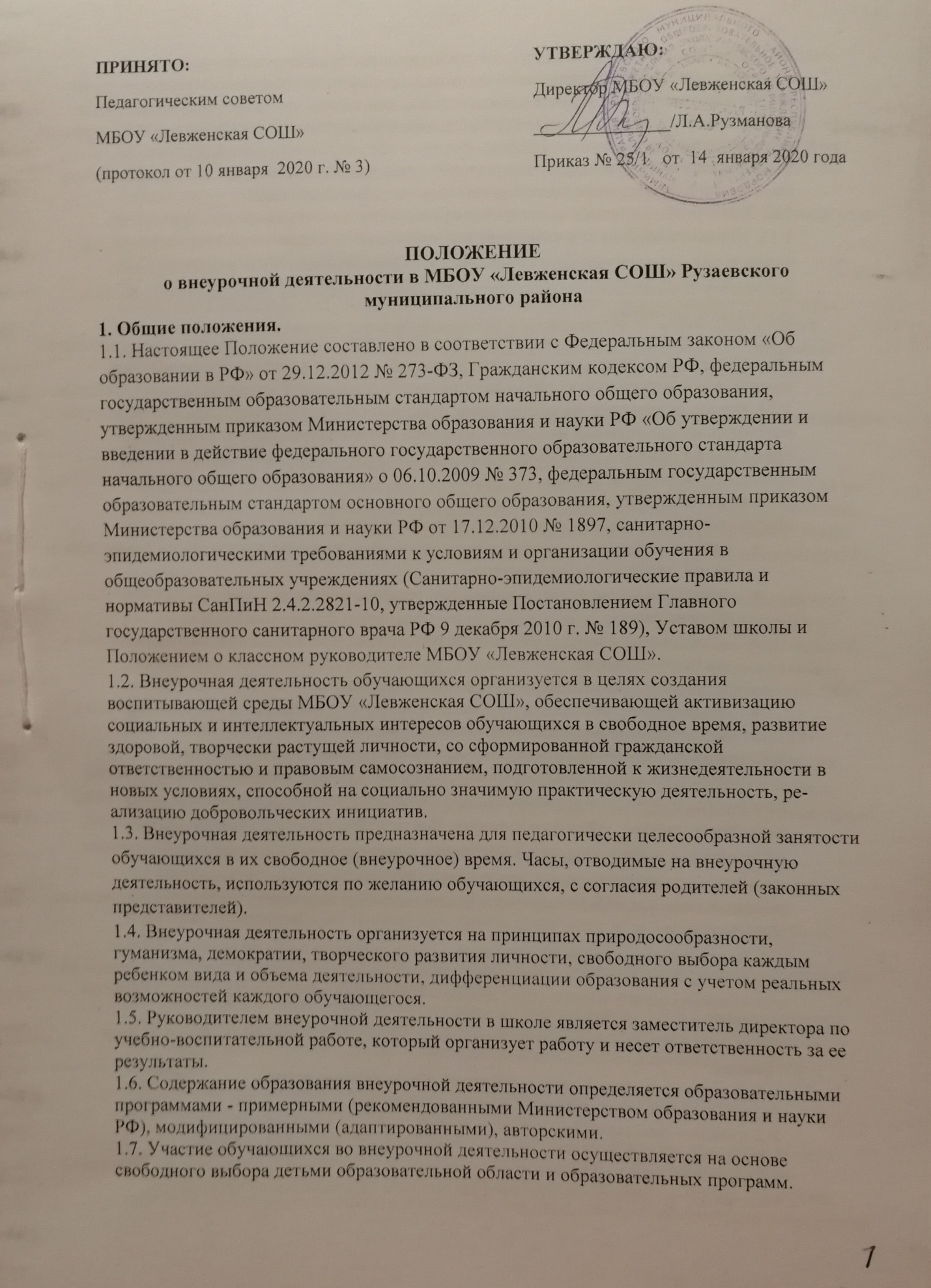 1.9. Во время внеурочной деятельности обучающиеся могут пользоваться услугами как школы, так и других учреждений дополнительного образования.1.10. Школа обеспечивает интеграцию основного и дополнительного образования.1.11. Школа интегрирует в себе функции как общеобразовательного учреждения, так и учреждения дополнительного образования, оказывает психолого-педагогическую поддержку и помощь в преодолении затруднений в процессе учебной деятельности и личностном развитии.1.12. Режим школы, реализующей внеурочную деятельность способствует формированию образовательного пространства учреждения, объединяет в один функциональный комплекс образовательные, развивающие, воспитательные и оздоровительные процессы.1.13. Время, отведенное на внеурочную деятельность, не учитывается при определении максимально допустимой недельной нагрузки обучающихся, но учитывается при определении объемов финансирования, направляемых на реализацию основной образовательной программы.2. Задачи внеурочной деятельности.Внеурочная деятельность направлена на решение следующих задач:создание условий для наиболее полного удовлетворения потребностей и интересов детей, укрепления их здоровья;личностно-нравственное развитие и профессиональное самоопределение обучающихся;обеспечение социальной защиты, поддержки, реабилитации и адаптации детей к жизни в обществе;формирование общей культуры обучающихся;воспитание у обучающихся гражданственности, уважения к правам и свободам человека, любви к Родине, природе, семье.3. Содержание образовательного процесса внеурочной деятельности.3.1. Внеурочная деятельность организуется по следующим направлениям развития личности: спортивно-оздоровительному, духовно-нравственному, социальному, обще -интеллектуальному, обще-культурному. Для решения задач внеурочной деятельности используются следующие виды внеурочной деятельности: игровая, познавательная, досугово-развлекательная, трудовая, спортивно-оздоровительная, туристско-краеведческая, проблемно-ценностное общение, художественное творчество, социальное творчество.3.2. Все виды внеурочной деятельности строго ориентированы на воспитательные результаты, отраженные в Программе духовно-нравственного развития и воспитания на ступени начального общего образования и Программе воспитания и социализации на ступени основного общего образования.3.3. Воспитательные результаты внеурочной деятельности распределяются по трем уровням:1-й уровень - школьник знает и понимает общественную жизнь;2-й уровень - школьник ценит общественную жизнь;3-й уровень - школьник самостоятельно действует в общественной жизни.Результатам каждого уровня соответствует своя образовательная форма.3.4. Занятия в объединениях могут проводиться по образовательным программам одной тематической направленности; по комплексным программам; по программам, ориентированным на достижение результатов определенного уровня; по программам конкретных видов внеурочной деятельности; по возрастным образовательным программам; по индивидуальным программам.3.5. Содержание образовательной программы, формы и методы ее реализации, численный и возрастной состав объединения определяются педагогом самостоятельно, исходя из образовательно-воспитательных задач, психолого-педагогической целесообразности, санитарно-гигиенических норм, материально-технических условий.3.6. Структура и содержание рабочих программ по организации внеурочной деятельности должны соответствовать требованиям Положения о рабочих программах.4. Организация образовательного процесса.4.1. Формы внеурочной деятельности определяются с учетом индивидуальных и возрастных особенностей обучающихся в ходе организационно-познавательной игры «Мой выбор». Содержание игры формируется в зависимости от задач объединений внеурочной деятельности, возможностей педагогического коллектива ОУ, интересов обучающихся. Каждый обучающийся, участник игры, выбирает как минимум два понравившихся объединения.4.2. Внеурочная деятельность осуществляется на основе рабочих программ, утверждаемых директором школы.4.3. Учебный год в объединениях по внеурочной деятельности определяется их учредителями. Во время летних каникул учебный процесс может продолжаться (если это предусмотрено образовательными программами) в форме походов, сборов, экспедиций, лагерей разной направленности и т. п. Состав обучающихся в этот период может быть переменным. При проведении многодневных походов разрешается увеличение нагрузки педагога.4.4. Расписание занятий внеурочной деятельности составляется с учетом того, что они являются дополнительной нагрузкой к обязательной учебной работе обучающихся в общеобразовательном учреждении. В этой связи при зачислении в объединение каждый учащийся должен представить справку от врача о состоянии здоровья и заключение о возможности заниматься в объединениях внеурочной деятельности по избранному профилю.Расписание составляется в начале учебного года администрацией по представлению педагогических работников, с учетом установления наиболее благоприятного режима труда и отдыха обучающихся. Расписание утверждается директором школы. Перенос занятий или изменение расписания производится только с согласия администрации школы и оформляется документально.4.5. В соответствии с программой педагог может использовать различные формы образовательно-воспитательной деятельности: аудиторные и внеаудиторные занятия (процент аудиторных занятий не должен превышать 50 %), экскурсии, концерты, выставки, экспедиции и др. Формы внеурочной деятельности должны быть отличны от урока.4.6. Зачисление обучающихся в объединения внеурочной деятельности осуществляется на срок, предусмотренный для освоения программы.4.7. Деятельность детей осуществляется как в одновозрастных, так и в разновозрастных объединениях по интересам. В работе объединения могут принимать участие родители (законные представители), без включения в списочный состав и по согласованию с педагогом.4.8. Каждый обучающийся имеет право заниматься в объединениях разной направленности, а также изменять направление обучения.4.9. Организация внеурочной деятельности должна обеспечивать возможность выбора двигательно-активных, физкультурно-спортивных занятий. Для первоклассников дополнительные занятия (особенно в первом полугодии) проводят в форме экскурсий, прогулок. Оптимальным является посещение не более 2 занятий объединений внеурочной деятельности в неделю, одно из которых должно быть двигательно-активным. Продолжительность одного занятия не должна превышать 1,5 часов с перерывом не менее 10 минут - для отдыха детей и проветривания помещений через каждые 30-45 минут занятий.4.10. В организации внеурочной деятельности обучающихся физкультурно-оздоровительная работа носит обязательный •характер. Она включает подвижные и спортивные игры, несложные спортивные упражнения, занятия на специально оборудованных площадках со спортивным инвентарем, прогулки на свежем воздухе и т. д.4.11. Учет занятости обучающихся внеурочной деятельностью осуществляется классным руководителем.4.12. По организации внеурочной деятельности с педагогами школы проводится методическая работа, направленная на совершенствование содержания образовательного процесса, форм и методов обучения, повышение педагогического мастерства работников.5. Документация.Учет проведенных занятий внеурочной деятельности педагоги фиксируют в отдельном журнале.ПОЛОЖЕНИЕ о внеурочной деятельности  в МБОУ «Левженская СОШ» Рузаевского муниципального района1. Общие положения1.1. Настоящее Положение  о внеурочной деятельности  обучающихся (далее - Положение) разработано в соответствии с Федеральным законом  «Об образовании в Российской Федерации» от 29.12.2012 № 273-ФЗ, санитарно-эпидемиологическми требованиями к условиям и организации обучения в общеобразовательных учреждениях (Санитарно-эпидемиологические правила и нормативы СанПин 2.4.2.2821-10), Уставом школы.1.2. Под внеурочной деятельностью следует понимать образовательную деятельность, осуществляемую в формах, отличных от классно-урочной, и направленную на достижение школьниками личностных и метапредметных результатов начального ,основного общего образования и среднего общего образования. Это определяет специфику внеурочной деятельности, в ходе которой обучающийся не только должен узнать, сколько научиться действовать, чувствовать, принимать решения.1.3.Внеурочная деятельность в  ОУ реализует воспитательные цели, использует формы и методы воспитательной работы с обучающимися,  решает проблемы социализации личности и является составляющей воспитательной системы   ОУ.1.4. Внеурочная деятельность организуется во всех классах в соответствии с федеральным государственным образовательным стандартом начального, основного общего образования и среднего общего образования.1.5. Время, отведенное на внеурочную деятельность, составляет  до 10 недельных часов и не учитывается при определении максимально допустимой недельной нагрузки обучающихся, но учитывается при определении объемов финансирования, направляемыхна реализацию основной образовательной программы1.6. Содержание занятий внеурочной деятельности формируется с учетом пожеланий обучающихся и их родителей (законных представителей) путем анкетирования обучающихся и родителей (законных представителей).1.7. При организации внеурочной деятельности обучающихся образовательным учреждением могут использоваться возможности учреждений дополнительного образования, культуры, спорта.1.8. При организации внеурочной деятельности используются разнообразные формы организации деятельности обучающихся (экскурсии, кружковые и секционные занятия, клубные заседания, круглые столы, конференции, диспуты, школьные научные общества, олимпиады, соревнования, поисковые и научные исследования, проектная деятельность,  общественно полезные практики, учебные курсы по выбору и т.д.).2. Цель и задачи2.1. Целью внеурочной деятельности является содействие в обеспечении достижения ожидаемых результатов обучающихся в соответствии с основной образовательной программой.2.2. Внеурочная деятельность направлена на реализацию индивидуальных потребностей обучающихся  путем предоставления выбора широкого спектра занятий, направленных на развитие детей.2.3. Внеурочная деятельность может быть использована на введение учебных курсов, расширяющих содержание учебных предметов, обеспечивающих различные интересы обучающихся.3. Организация внеурочной деятельности3.1. Внеурочная деятельность может реализовыватьсяпо следующим направлениям: духовно-нравственное, социальное, общеинтеллектуальное,общекультурное, спортивно-оздоровительное;по видам: игровая, познавательная, досугово - развлекательная деятельность (досуговое общение), проблемно-ценностное общение; художественное творчество, социальное творчество (социальная преобразующая добровольческая деятельность); техническое творчество, трудовая (производственная) деятельность, спортивно-оздоровительная деятельность; туристско-краеведческая деятельность и др.;в формах: экскурсии, кружки, секции, олимпиады, викторины, конкурсы, проекты, поисковые исследования через организацию деятельности обучающегося во взаимодействии со сверстниками, педагогами, родителями, школьное научное общество, научно-практические конференции, военно-патриотические объединения и другие.3.2.Внеурочная деятельность осуществляется по образовательным программам или программам внеурочной деятельности, рекомендованными Министерством образования и науки РФ.3.3. Образовательные программы внеурочной деятельности могут быть различных типов: комплексные; тематические; ориентированные на достижение результатов; по конкретным видам внеурочной деятельности; индивидуальные.3.4. Структура образовательной программы внеурочной деятельности включает:титульный лист; пояснительную записку; календарно – тематическое планирование;содержание изучаемого курса; методическое обеспечение внеурочной деятельности;показатели эффективности достижения панируемых результатов; ожидаемые результаты.3.5. На титульном листе указываются:Официальное название ОУ, информация о том, где, когда и кем утверждена программа, название программы, направление внеурочной деятельности, в рамках которого предполагается реализовать данную программу, возраст обучающихся, на который рассчитано содержание внеурочной деятельности, представленное в программе, срок реализации программы.3.6. В пояснительной записке к программе внеурочной деятельности школьников необходимо раскрыть следующие вопросы:- актуальность программы, ориентация на выполнение требований к содержанию внеурочной деятельности, а также на интеграцию и дополнение содержания предметных программ;- цель и задачи программы, их  соответствие требованиям к личностным и метапредметным результатам освоения основной образовательной программы, установленным ФГОС.3.7. Ожидаемые результаты и способы определения их результативности. Результаты необходимо описать на трех уровнях: личностном, метапредметном, предметном.Ожидаемый личностный результат должен соответствовать целям внеурочной  деятельности.К метапредметным результатам обучающихся относятся освоенные ими УУД (познавательные, регулятивные и коммуникативные), обеспечивающие овладение ключевыми компетенциями, составляющими основу умения учиться.К предметным результатам обучающихся относится опыт специфической деятельности по получению продукта (нового знания), его преобразованию и применению.Результативность освоения программы определяется на основе участия школьников в конкурсных мероприятиях или выполнения творческих работ.Формами подведения итогов, освоения программы внеурочной деятельности являются выставки, фестивали, соревнования, учебно-исследовательские конференции и т.п.Перечень и сроки проведения мероприятий должны быть определены в начале учебного года. По каждому направлению внеурочной деятельности за учебный год должно пройти не менее 2-х мероприятий на уровне ОУ.3.8. Календарно-тематический план программы внеурочной деятельности должен содержать перечень разделов и тем, а также количество часов по каждому разделу и теме с разбивкой на теоретические и практические виды занятий. План мероприятий должен содержать название и форму мероприятия, сроки проведения, ресурсы и предполагаемый результат.3.9. Содержание программы представляет собой краткое описание каждой темы с выделением основных понятий и видов деятельности учащихся, подлежащих освоению.3.10. В разделе «Методическое обеспечение программы» должны быть даны краткие методические рекомендации по:- организации и проведению игр, бесед, походов, экскурсий, конкурсов, конференций;- проведению практических работ и т.п., а также краткое описание методов исследовательских работ, перечень тематик опытнической или исследовательских работ и т.п.3.11. Распределение времени на внеурочную деятельность по годам обучения определяется ОУ. Количество часов, отводимое на внеурочную деятельность в определенном классе,  ОУ определяет самостоятельно,  исходя из имеющихся ресурсов и за счет интеграции ресурсов  ОУ и учреждений дополнительного образования детей в объеме до 10 часов.3.12. Занятия внеурочной деятельности могут проводиться учителями  ОУ или педагогами учреждений дополнительного образования (при обязательном заключении договорных отношений).3.13. Обучающиеся, их родители (законные представители) участвуют в выборе направлений и форм внеурочной деятельности.3.14. План внеурочной деятельности для класса определяется в конце учебного года.3.15. Предварительный выбор программ внеурочной деятельности на следующий учебный год обучающимися производится во втором полугодии на основе анкетирования.3.16. Для обучающихся 1 класса набор направлений и программ внеурочной деятельности предлагается на родительском собрании.3.17. В сентябре формируются группы для проведения занятий внеурочной деятельности, состав которых утверждается приказом директора ОУ.3.18. Фиксирование проведенных занятий внеурочной деятельности, их содержания, посещаемости обучающихся производится в ежегодно   оформляемом журнале внеурочной деятельности. Журнал является финансовым документом, при его заполнении необходимо соблюдать Требования к ведению журналов, утверждѐнные приказом директора  ОУ.3.19.Программное обеспечение внеурочной деятельности опирается на социальный заказ, имеющиеся возможности и особенности образовательного процесса с целью максимального удовлетворения потребностей обучающихся во внеурочной деятельности, ее дифференциации и индивидуализации.4. Система оценки достижения результатов внеурочной деятельности.4.1. Система оценки внеурочной деятельности школьников носит комплексный подход и предусматривает оценку достижений обучающихся (портфолио) и оценку эффективности внеурочной деятельности всего ОУ.4.2. Оценка достижений результатов внеурочной деятельности происходит на трех уровнях:- оценка результата, полученного группой обучающихся в рамках одного направления;- индивидуальная оценка результатов внеурочной деятельности каждого обучающегося на основании экспертной оценки личного портфолио;- качественная и количественная оценка эффективности деятельности  ОУ по направлениям внеурочной деятельности, полученная на основании суммирования индивидуальных результатов учащихся и коллективных результатов групп учащихся.4.3.Для индивидуальной оценки результатов внеурочной деятельности на основания Положения о портфолио учащегося приказом руководителя  ОУ создается экспертная комиссия.4.4. Представление коллективного результата, полученного группой обучающихся, в рамках одного направления, может проводиться по окончании учебного года в форме творческой презентации. На празднике объявляются результаты внеурочной деятельности с награждением лучших учащихся, набравших максимальное количество баллов по всемнаправлениям и набравших максимальное количество баллов по отдельным направлениям.4.5. В конце учебного года подводятся результаты внеурочной деятельности  с определением учащихся, набравших максимальное количество баллов по всем направлениям и набравших максимальное количество баллов по отдельным направления внеурочной деятельности.ПОЛОЖЕНИЕ об организации  внеурочной деятельности  в МБОУ «Левженская СОШ» Рузаевского муниципального района1. Общие положения1.1. Настоящее Положение  о внеурочной деятельности  обучающихся (далее - Положение) разработано в соответствии с Федеральным законом  «Об образовании в Российской Федерации» от 29.12.2012 № 273-ФЗ, санитарно-эпидемиологическими требованиями к условиям и организации обучения в общеобразовательных учреждениях (Санитарно-эпидемиологические правила и нормативы СанПин 2.4.2.2821-10), Уставом школы.1.2. Внеурочная деятельность – специально организованная деятельность для обучающихся, представляющая собой неотъемлемую часть образовательного процесса в общеобразовательном учреждении (далее – внеурочная деятельность), отличная от урочной системы обучения.1.3. Внеурочная деятельность организуется с обучающимися в соответствии с федеральным государственным образовательным стандартом.1.4. Время, отведенное на внеурочную деятельность, не учитывается при определении максимально допустимой недельной нагрузки обучающихся, но учитывается при определении объемов финансирования, направляемых на реализацию основной образовательной программы.1.5. Организация занятий внеурочной деятельности является неотъемлемой частью образовательного процесса в образовательном учреждении.2. Цель и задачи2.1. Целью внеурочной деятельности является содействие в достижении ожидаемых образовательных результатов обучающихся школы в соответствии с основной образовательной программой начального общего образования, основного общего образования общеобразовательного учреждения.2.2. Внеурочная деятельность направлена на реализацию индивидуальных потребностей обучающихся школы и их родителей путем предоставления выбора широкого спектра видов и форм, направленных на развитие детей, формирование универсальных учебных действий.3. Направления, формы и виды организациивнеурочной деятельности3.1. Внеурочная деятельность может быть организована: 
- по направлениям: спортивно-оздоровительное, духовно-нравственное, социальное, общеинтеллектуальное, общекультурное.- по видам: игровая, познавательная, досугово - развлекательная деятельность (досуговое общение), проблемно-ценностное общение; художественное творчество, социальное творчество (социальная преобразующая добровольческая деятельность); техническое творчество, трудовая (производственная) деятельность, спортивно-оздоровительная деятельность; туристско-краеведческая деятельность;- в формах: экскурсии, кружки, секции, олимпиады, конкурсы, соревнования, поисковые исследования через организацию деятельности обучающегося во взаимодействии со сверстниками, педагогами, родителями и т.д.3.2. Виды внеурочной деятельности определяются школой в соответствии с основной образовательной программой начального и основного общего образования школы.3.3. Содержание внеурочной деятельности должно обеспечить достижение планируемых результатов обучающихся в соответствии с основной образовательной программой начального общего образования, основного общего образования школы.4. Организация внеурочной деятельности4.1. Внеурочная деятельность организуется в период после уроков, в каникулярное время.4.2. Перерыв между урочной и внеурочной деятельностью в соответствии с Сан ПиН должен составлять не менее 45 минут.4.3. Продолжительность занятия внеурочной деятельности составляет не более 50 минут в день для обучающихся 1-2 классов, и не более полутора часов в день – для остальных классов.4.4. Время, отводимое на внеурочную деятельность, в начальной школе должно составлять не более 10 часов в неделю. В основной школе - определяется образовательным учреждением.4.5. Внеурочная деятельность может быть организована на базе образовательного учреждения, учреждений дополнительного образования детей, учреждений культуры и спорта.4.6. Занятия внеурочной деятельности могут проводиться учителями школы, педагогами учреждений дополнительного образования, привлеченными специалистами.4.7. Обучающиеся, их родители (законные представители) участвуют в выборе содержания внеурочной деятельности.4.8. Организация внеурочной деятельности осуществляется через реализацию программ дополнительного образования детей и реализацию программ внеурочной деятельности.4.9. Программы могут реализовываться как в отдельно взятом классе, так и в свободных объединениях школьников одной возрастной группы.4.10. Педагоги, реализующие внеурочную деятельность, ведут журналы учета по своим объединениям, фиксируя тематику занятий и посещаемость занятий обучающимися. Содержание занятий в Журнале учета должно соответствовать содержанию программы внеурочной деятельности.  5. Требования к структуре и содержанию программывнеурочной деятельности школьников5.1. Программы внеурочной деятельности могут быть различных типов: 
- комплексные; 
- тематические; 
- ориентированные на достижение результатов определенного уровня; 
- по конкретным видам внеурочной деятельности; 
- индивидуальные.5.2. Цели и задачи программы внеурочной деятельности должны быть ориентированы на достижение воспитательных результатов различных уровней.5.3. Воспитательные результаты внеурочной деятельности школьников определяются по трем уровням:               - первый уровень – приобретение школьником социальных знаний (об общественных нормах, устройстве общества, о социально одобряемых и неодобряемых формах поведения в обществе и т.д.), первичного понимания социальной реальности и повседневной жизни;- второй уровень результатов – получение школьником опыта переживания и позитивного отношения к базовым ценностям общества (человек, семья, Отечество, природа, мир, знания, труд, культура), ценностного отношения к социальной реальности в целом;- третий уровень результатов – получение школьником опыта самостоятельного общественного действия.5.6. В структуру программы внеурочной деятельности входят:- пояснительная записка;- тематическое планирование;- содержание деятельности;- ожидаемые результаты реализации программы.5.7. В программе указывается количество часов аудиторных занятий и внеаудиторных активных (подвижных) занятий. При этом количество часов аудиторных занятий не должно превышать 50% от общего количества занятий.5.8. Программа внеурочной деятельности школьников проходит экспертизу на уровне образовательного учреждения.5.9. Утверждение программы внеурочной деятельности школьников осуществляет   директор образовательного учреждения с изданием соответствующего приказа.ПРИНЯТО:Педагогическим советом МБОУ «Левженская СОШ»(протокол от 10 января  2020 г. № 3)УТВЕРЖДАЮ:Директор МБОУ «Левженская СОШ»_______________/Л.А.РузмановаПриказ № 25/1   от  14  января 2020 года